Indkodning af ny fjernbetjening - Komplet sæt fjernbetjent c-lås 4 dørs – 141 + N281. Tag stikket fra og pil bagpladen af boksen. vent i 10 sec2. Sæt stikket i boksen igen of forbind de to markerede punkter i 5 sec (der må ikke gå mere end 10 sec fra stikket er sat i boksen igen, til de to punkter er forbundet)3. Vent 2 sec (hvor de 2 punkter ikke er forbundet)4. Tryk 2 gange på låse knappen på fjernbetjeningen5. Test at fjernbetjeningen er korrekt indkodet ved at trykke på både ”låse” og ”låse op” knappenHvis fjernbetjening ikke virker, start fra punkt 1 igen.Hvis du efter 3rd forsøg endnu ikke kan få den til at virke, kontroller da om der er den korrekte batteri spænding på batterierne i fjernbetjeningen.I tilfælde af at flere fjernbetjeninger ønskes indkodet, gennemføres proceduren for hver fjernbetjening.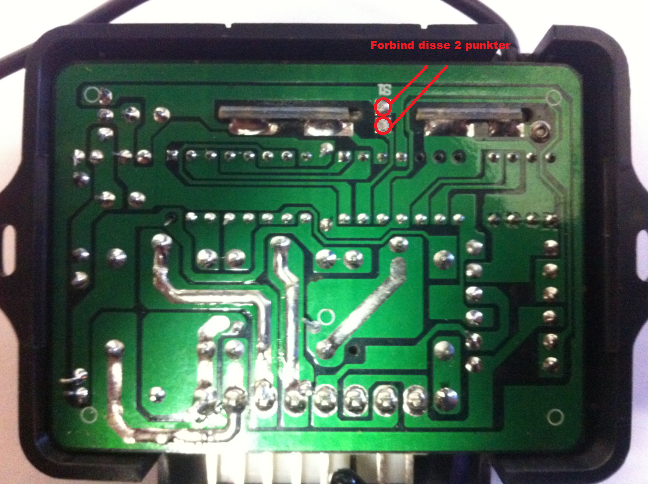 